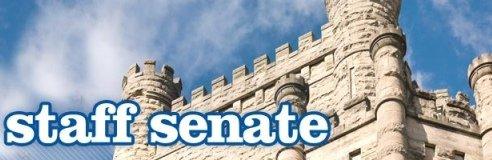 Staff Senate Minutes July 12, 2023   1:15 p.m.Rathskeller Loft, University UnionSenators Present: Curt Ayers, Maggie Burkhead, Matt Cobble, Melissa Coleman, Tony Craven, Tyler Custer, Kristin Hupp, Jordan Jenkins, Tina Jenkins, Kristi Keck, Jon McKenzie, Kim Pope, Michelle WayneSenators Absent:  Ke’an Armstrong, Andrea Beals, Michelle Morgan, Shawn Peoples, Catie Witt-DannerGuests: Matt BiermanSenator Craven called the meeting to order at 1:16pm.Approval of Minutes – For May & June Senator Jenkins motioned to approve; Senator Pope 2nd   Executive Officer Reports Treasurer’s Report – Senator Pope reported $315.14 in the restricted gift account, appropriated has not yet been loaded. Secretary Report – No report Vice President Report – No reportPresident’s Report – No reportCommittee ReportsPersonnel Policies, Benefits, and Welfare Committee Parking Appeals Subcommittee – No reportParking Advisory Committee – No reportEnvironmental Health and Safety Subcommittee – No report Budget and Planning Committee CUPB – hasn’t metUniversity Naming Subcommittee – No report Campus Master Plan Committee – No report Liaison Committee University Union Advisory Subcommittee – No reportStaff/Faculty Senate Relations Subcommittee – No reportElections Committee – No reportAd Hoc CommitteesStaff Recognition/Development Committee – There have been lots of shouts outs recently. We will need to discuss more cards at the next meeting.Constitution Review Committee – No report Constituent Reports Administrative and Professional – No reportNon-negotiated Civil Service – No reportNon-negotiated Trades – No report Negotiated Trades – Senator Wayne reported the lighting upgrade is almost complete in LantzAFSCME 981 – Senator Pope reported that members are still in bargaining.UPD – No report	Contract Appointment or Grant Funded – Senator Coleman reported that the State is giving scholarships to those who have been in the childcare field for the last 5 years to go back to school to complete their degree. There is one more year of funding for this.Minority Report – No reportEAC Report – President Craven reported that the 900 hour rule for temp/extra help employees has been raised to 1800 hours. There will still be no benefits for temp/extra help employees. This is concerning as these employees will now be working almost full-time with no benefits. The fear is that this will be abused to avoid hiring full-time status employees.Liaison Reports Student Senate – No report Faculty Senate – No report VPBA Report – VP Bierman reported the following:S&P upgraded our rating in June. This is the first time in years we’ve had an upgrade to investment grade.Plan 2028 was approved by the BOT. More info is available on the website.As of 7.1.23 Josh Norman is now VP of Enrollment Management. There has been a change in management at FPM – Kriss Phipps is now interim Director of FPM. A search will begin soon for a new director. There have also been changes in Advancement as well.Current construction projects: President’s Office remodel, turf on the football field, concrete work at the stadium, Qdoba at the food court, Buzzard roof, Buzzard generator, part of the Lantz roof, Rec center drainage, and Cencere remodel.3 candidates have been invited to on-campus interviews for the Director of Employee Labor & relations position.Gift Days for 2023 will be announced by Oct 1. There is no intention to do anything different from the past.President Gatrell will attend our October meetingUnfinished Business - NoneNew Business  - NoneMeeting adjourned at 2:04pm.